Slow Cooker Turkey Tacos Under 250 Calories
Turkey breast is a mean, lean source of protein. Good quality ground turkey also includes vitamin B6, which means it’s a good, healthier alternative to carnitas or carne asada. 
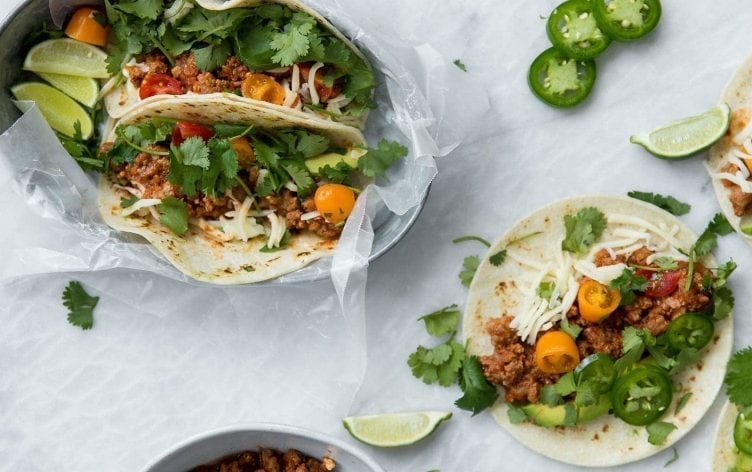 DirectionsAdd olive oil to a large skillet and place over medium high heat. Add onions and turkey. Cook the turkey, breaking up the meat with a wooden spoon until evenly browned. Transfer to the slow cooker and add the garlic, tomato sauce, cumin, chili powder, oregano, paprika, cayenne pepper and salt. Stir to combine. Cook on high for 2–3 hours or on low for 6–7 hours.Once ready to serve, divide meat between 8 corn tortillas. Add grape tomatoes, cheese, diced avocado, lettuce and jalapeno slices. Serves 4. Serve topped with a dollop of Greek yogurt, if desired.


Serves: 4 | Serving Size: 2 tacoS
Nutrition (per serving): Calories: 226; Total Fat: 11g; Saturated Fat: 3g; Monounsaturated Fat: 3g; Cholesterol: 38mg; Sodium: 279mg; Carbohydrate: 18g; Dietary Fiber: 4g; Sugar: 3g; Protein: 16g 